                                            B O Ž I Ć N E  J A S L I C E  One jaslice, u koje je prije dvije tisuće godina položeno novorođeno djetešce, potaknule si kasnije kršćane na stvaranje umjetničkih djela. Prve su izvorne jaslice stvarane u 13.stoljeću. Čuveni umjetnici srednjeg vijeka ovjekovječili su ih svojim umjetničkim djelima. Otada se u mnogim obiteljima mogu naći jaslice koje su ukućani sami napravili i koje se prenose generacijama uz dodavanje novih detalja. Tijekom stoljeća razvili su se tradicionalni likovi koji pripadaju prvim božićnim jaslicama. Središnji je dio od početka pripadao jaslicama s djetetom, Isusom položenim u centar jaslica ili spilje. Da bi se vidjelo njegovo malo tijelo, obučen je u svijetlu odjeću, sveti sjaj ili je ispred njega zvijezda. Sa strane jaslica kleči majka. To ponizno držanje Djevice Marije ističe se kod svih narodnih predodžbi jaslica. Kao pretpostavljen zid služi većinom veliko pletivo (marama) i isto takav obješen ogrtač. Josip, obično pretpostavljen kao čovjek sa sivom bradom, neupadljivo je obučen. On nosi dugi tamni ili sivi ogrtač, a u ruci često putni štap. Veliku ulogu igraju tradicionalni životinjski stanovnici Betlehemske štalice. Često su prikazani magarci, govedo i ovčice. Ono su pozadina za čudo rođenja, simboliziraju radost koja za takvog nebeskog događaja zavlada među životinjama. Iznimno su značajni pastiri. Oni koji su prema kazivanju evangelista pohitali da vide čudo, predstavljeni su kao likovi koji se mole. Ljudi u krznima ili ogrtačima s pastirslim štapovima, koji često sa strane imaju obješene torbe s namirnicama, kleče puni strahopoštovanja. Postoji i druga varijanta u kojoj skupina pastira, prepuna čuđenja, hrli k štalici predvođena jednim anđelom. Treću skupinu, koja se kod mnogih jaslica tek nazire, čine tri mudraca s istoka. Čini je kralj odjeven u egzotičnu odjeću raskošnih boja, kao i njegova dva pastira, a iza njih je neobična pratnja opskrbljena lavovima. Među slugama mogu se vidjeti životinje iz Azije i Afrike, primjerice kamile i slonovi.    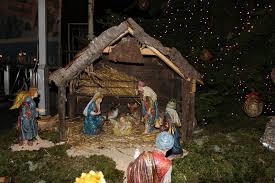 